2022 OFFICIALS MEETING GUIDE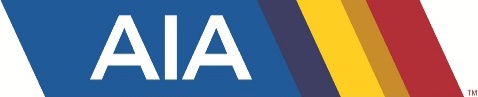     OFFICIALS MEETING @____AM/PMSpecial Notices: Sign-in please and complete the W-9 Form and Vendor Forms.Pools: Girl’s Pool: _____________; Boy’s Pool _________________Introduce Lead referees: ___________ @ Girls;   ___________ @ Boys poolTime-lines:  Girl’s Pool: ______    Boys Pool  _______Warm-up: 7:30    Meet Starts: 8:30.   Coaches Meeting: 8:00 in hereBe in positions no later than 8:25.		      Meet Format:  Each of 11 high school events swum in order (Pass-out meet cards)                        In 2022, Boys event swims first, then Girls.         Fly-over Starts: .              Swimmers remain in water until next heat starts.	  Short warning whistles when last swimmer is at far 15M; Long whistle after last touch.         Finish-May hit pads or finish end.          False starts & Relay Take-offs dual confirmation    	     No Shows: swimmer is responsible for showing-up; If they miss, DQ'd from that event only.         Disabled Swimmers/medical conditions/Suit issues:? Pool Lead handles:  Medical equipment: Insulin pumps, cochlear Implants:	   Sportsmanship:  Taunting and disrespect towards officials will result in DQ from the meet; even  prior events. And DQ from next meet. Tell Art who will complete Ejection Form.      Rules:	   Only one piece suits allowed in warm-up and competition. 	   Refer Decency Issues Art to handle w/ coach; logo size & permeable issues too	   No Deck Changing of primary suits: penalty is ejection.    Jewelry: Allowed, encourage medical Alert bands.	   Tape:  No Tape except by previous written permission of AIA. No compressives.	   Blood/concussion:  Suspend from meet til resolved- must re-enter through Pool Referee. Positions:  Girls Pool (15) Joal Miller		Boys Pool (12) Ellen McCoy			      Sheila Arredondo    Kevin Bauerle	Jody Achor	      Eric Anderson				      Jill Chasson	     Mary Crisci		John Anson	      Ken Apel			      Maria Hass	     Anne Holmes	Sue Jurek	      Gordon Kaiser		      Gerardo Huerta	     Deb Lane		Ray Moore	      Jeremy Pickles		      Ben Posniack	    Jay Spector		Brian Pickett	      Ted Konfederak		                 	     John Shamley            Sandy Whitmeyer	Scott Lutterbeck     ___________			                 Lisa Ferko   	     Kelli Lutterbeck	___________	      ___________		      __________	     ___________			Off ref does DQ Log; off starter does 15M		            S&T positions: Girls: 3 @ ends,by lanes123/, 4567 /8910,       Boys: 2 @ ends by lanes 1-4 & 5-8, Each end has a relief			 Notifications: Start end S & T's responsible for notifying the swimmer.	Protocols:									 			DQ’s: “Name,” possible call lane #___;"  Wait: “Name, lane #___, Infraction”: No more.	 Radios: Girls: 11/11   Boys: 12/12.			In position no later than 8:25 when pool clears.	Stroke Briefing:  Name one differences between AIA Swim Rules and USA Rules.